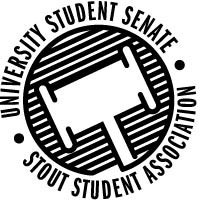 Figure 1: Stout Student Association LogoMeeting Minutes7:00 PM Great Hall C&D, Memorial Student Center50th Congress 3rd Session September 17th, 2019Called to Order at 7:03pm Pledge of AllegianceAcknowledgement of CountryRoll CallPresident Canon Excused Senator Dean Absent Senator Osborne Absent Standing Committee Roll CallExecutiveOrganizationalNo meetings FinancialNo meeting SustainabilitySenator Leonhard absentDiversity and InclusivityAdvisor Bisson excused Visibility and OutreachNo meetingInformation TechnologyNo meeting Words of Wisdom – Senator Dumke“A dream doesn’t become reality through magic it takes sweat, determination, and handwork.” – Collin Powel Senator Schwitzer picked for words of wisdom next senate Open ForumApproval of the MinutesMinutes to be approved next week Unfinished BusinessNew Business 50.03.01 Appointment of Senator of Civic Engagement This motion is to appoint Anna-Berry Sawyer-Ewing as Senator od Civic Engagement.Vice President Johnson says this Senator is not here tonight. Senator Dumke moves to postpone this motion, second by senator Hallbach Vice President Johnson would like to entertain the motion to wave the second reading Motion Postponed until next Senate  17 – 0 – 0 (Yay-Nay-Abstention)50.03.02 Appointment of Senator of the College of Arts, Communication, Humanities, and Social ScienceThis motion is to appoint Erin Briggs as Senator of the College of Arts, Communication, Humanities, and Social Science.Vice President Johnson introduces Erin BriggsErin Briggs says she is interested in the position because she wants to engage more with students on campus and that she has an interest in politics.Director Serir asks Erin Briggs what made her want to do student government Erin Briggs says her friend got her more interested by talking about student government more around her. She also says that she talked about things that sounded like good work that she would be interested in helping with. Director Serir yields Motion Passed 17-0-0 (Yay-Nay-Abstention)50.03.03 Appointment of Senator of Veterans RelationsThis motion is to appoint Dhana Hilbert Senator of Veterans Relations.Vice President Johnson says Dhana Hilbert is at surgery Motion Postponed 17-0-0 (Yay-Nay-Abstention)50.03.04 Appointment of Shared GovernanceThis motion is to appoint students to Shared GovernanceSenator Halbach requests to make a friendly amendment to put Vice President Johnsons first name in front of his last on the motion.Vice President Johnson accepts motionMotion Passed 17-0-0 (Yay-Nay-Abstention)ReportsPresident- Canon I met with Sandi Scott to have an introduction meeting and shared with her my goals for the senate for the year. Had a Provost Council meeting, Senate Chairs meeting where I invited all of the fellow chairs to present to the Senate. Represent SSA at the Scholarship Reception event. Some Senators resigned and I did some interviews with potential Senators. I had Executive Board Committee for the SSA and ensure we comply with Open Records. Working on getting everyone on Shared Governance together so we can do a lot of work done throughout campus. Prepared for Senate and trained the Director of Communications on his responsibilities for Senate. Went to UW-System Reps and Stevens Point cursed me with a cold. Attended Chancellor Advisory Council and SPG where you can see my reports about those two meetings soon.Vice President – JohnsonThis past week I planned and attended Systems Reps, this went very well despite all the new travel rules that were thrown at us from UW-Systems. We got to talk with a lot of our statewide counterparts, some of the issues that we discussed were mental health across the UW-System and how all the Universities are responding. We also talked about how the branch campus merger effected the branch campuses of the UW-System. We then discussed what we want UW-Systems Reps to look like this year and what we the university representatives want to get out of it. We also made nominations for the Systems Reps Committees, and also nominated Director McConville for Deputy Director of Governmental Relations on the Systems Reps Executive Board. I also talked with Rent College Pads, about what they have been doing around other campuses. Otherwise I got some new office supplies from surplus finished getting the elected Directors their business cards (sorry appointed Directors yours are still coming) and interviewed some Senators for their positions!Director of Communications – RobertsLast week me and Senator Larson coordinated a time for the visibility and outreach committee to meet. I also went to the UW systems rep trip on Saturday with President Canon, Vice President Johnson, Senator Leonhard, and Senator Larson. Director of Organizational Affairs – SerierVerbal Report- Finalized a time for OAC and went to strategic planning with President Canon and Director Kangas. Had a wonderful conference call with our campus groups with advisor Lee and Vice President Johnson. Director of Financial Affairs – GentzFinancial Affairs Committee has not met yet, due to a lack of quorum. I will be discussing opening Contingency 1 requests with Jennifer Lee this week. During office hours I have been compiling budget information and guidelines as well as working on FAC Standing Policy updates. Finally, I have been preparing my presentation for the Leadership Summit on the 23rd.Director of Legislative Affairs – McConvilleUpdated office forms for the stout representatives. Attended her campus and talked about role on SSA and attended Senate of Academic staff.Director of Diversity and Inclusivity – BeaulieuThis past week I went to the RES/GLP committee and I went to LU (Latinos Unidos). I also worked with my advisor to reserve rooms for Diversity Week in the spring. I had the first meeting of the Diversity Inclusivity Council where we brainstormed goals for the year and talked about what the purpose of our committee is. Lastly, I started working on analyzing a documentary I want to show during Diversity Week.Director of Sustainability – NadeauLast week we had the first meeting of the Sustainability Council that went well with positive discussion. Throughout the rest of the week I followed up on the topics that were discussed including a water bottle filling station for the Johnson Fieldhouse and trying to set up a burrito event for October. I also went to the CEDC meeting that I wrote a report about.Director of Information Technology – KangasThis week I got settled into my new position as Director. I spent some time communicating with CIO Sue Traxler regarding the Student Tech Fee along with Director Roberts trying to get more Senators of the newly established Information Technology Committee. I also set up recurring biweekly meetings with Sue Traxler for the rest of the semester. Lastly, October is National Cybersecurity Awareness Month and I began exploring ideas for events/tabling to raise awareness on the importance of cybersecurity.Additional ReportsShared GovernanceDirector Nadeau Campus Exterior Development Committee meeting covered bus shelters and locations for them to do site preps for. Also talked about possible dates for the night and day walks to make sure campus is safe. The next meeting date is October 22nd. Director Beaulieu RES/GLP committee discussed their election for the new vice chair and chair. Discussed some classes one was postponed the other was cross cultural communications that was approved. They also talked about Theater 300 but that was also postponed due to lack of information. Standing Committee ReportsFinancial Affairs CommitteeDiversity and Inclusivity CouncilOrganizational Affairs CommitteeSustainability CouncilTalked to a representative from Her campus that brought the idea for a cleanup even on or around campus. Came up with a list of possible Green Fee projects. One of them should be completed soon it is a water bottle fill station for Johnson fieldhouse. Also starting to plan a burrito project for October.Visibility and Outreach CommitteeInformation Technology CommitteeAnnouncementsVice President Johnson announces that the nest systems rep meeting is at UW-Superior and if you would like to go please let him know as soon as possible because the travel form is due two weeks in advance for systems. The trip will be October 12th. The UW Systems sustainably conference is coming up and will be in UW-Madison on October 3rd and 4th.  The trip would only be for the 4th. The car would leave the night of the 3rd and return the afternoon of the 4th. Vice President Johnson and Director Nadeau are already planning on attending and there is open space for more people to go. Senator Reed asks if food and travel will be reimbursed.Vice President Johnson says that travel would be covered by SSA and breakfast and lunch will be served but dinner the night before would come out of your own pocket. Vice President Johnson announces there is an ATL meeting coming up and there is 11 available seats for student representatives left. If any is interested in attending the meeting it is a Thursday from 3:30-4:30. If interested contact President Canon or Vice president Johnson.Advisor Witucki announces that he and Rhonda Rubenzer are working on the leadership scholarships for Senate. Goal is to have scholarship applied to student’s accounts by the 30th of September. Individual emails will be sent out to make students aware of the amounts. Witucki also says to be aware that it is a scholarship and not a payroll. Leadership scholarship can have an effect on financial aid so if you are worried about that please talk with a financial aid officer on campus. If standing committees can appoint their vice chair’s before Witucki and Rubenzer are finished that would help as well. Adjourned at 7:29 PM